9. ročník školního kola prezentací – KONFERENCE Studentské konference 2016 – 2017 se celkem zúčastnilo 64 studentů.Sekce  SPŠD – 3. ročník – 14. 12. 2016Celkem soutěžilo 19 studentů.1. místo: Jan Holub, DL3 – Letecké simulátory2. místo: Martin Dobr, DL3 – Historie letectví3. místo: Jakub Platil, DMŽ3 – Optimalizace autobusové dopravy Praha-RakovníkSekce  SPŠD – nedopravní – 2. ročník – 14. 12. 2016Celkem soutěžilo 12 studentů.1. místo: Matěj Marek, DZ2 – Škola „ života“2. místo: Kateřina Gawlowská, DL2 – Brazilské jiu-jitsu3. místo: Jakub Zeman, DL2 – FlorbalSekce  SPŠD – dopravní – 2. ročník – 13. 12. 2016Celkem soutěžilo 19 studentů.1. místo: Adam Šebesta, DL2 – Letiště Václava Havla2. místo: Jakub Marvan, DZ2 – Motocykly3. místo: Jakub Charezinski, DL2 – LOTSekce  SPŠD –technická a sportovní – 2. ročník – 13. 12. 2016Celkem soutěžilo 14 studentů.1. místo: Lukáš Havlát, DL2 – Geocaching2. místo: Martin Křivánek, DZ2 – SK Slavia Praha3. místo: Tomáš Kratochvíl, DL2 – Leaague of LegendsSekce  SPŠD – 3. ročník1. místo – Jan Holub, DL3       2. místo – Martin Dobr, DL3       3. místo – Jakub Platil, DMŽ3Porota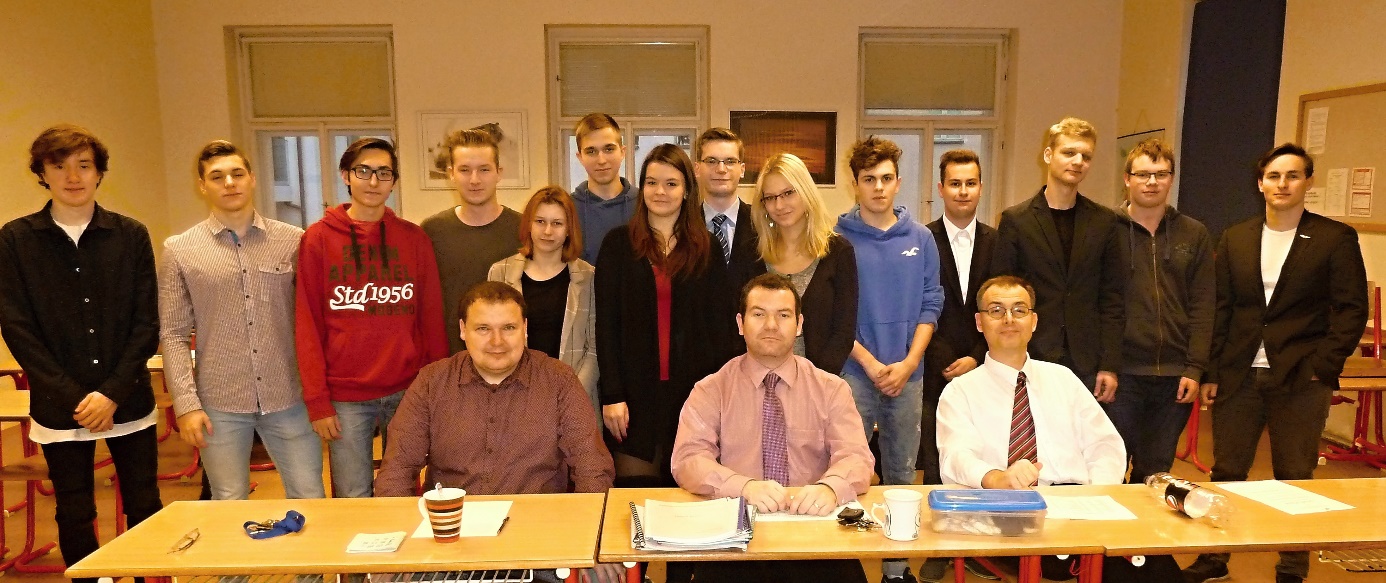 Sekce  SPŠD –technická a sportovní – 2. ročník1.místo: Lukáš Havlát, DL2    2. místo: Martin Křivánek, DZ2   3.místo: Tomáš Kratochvíl, DL2Porota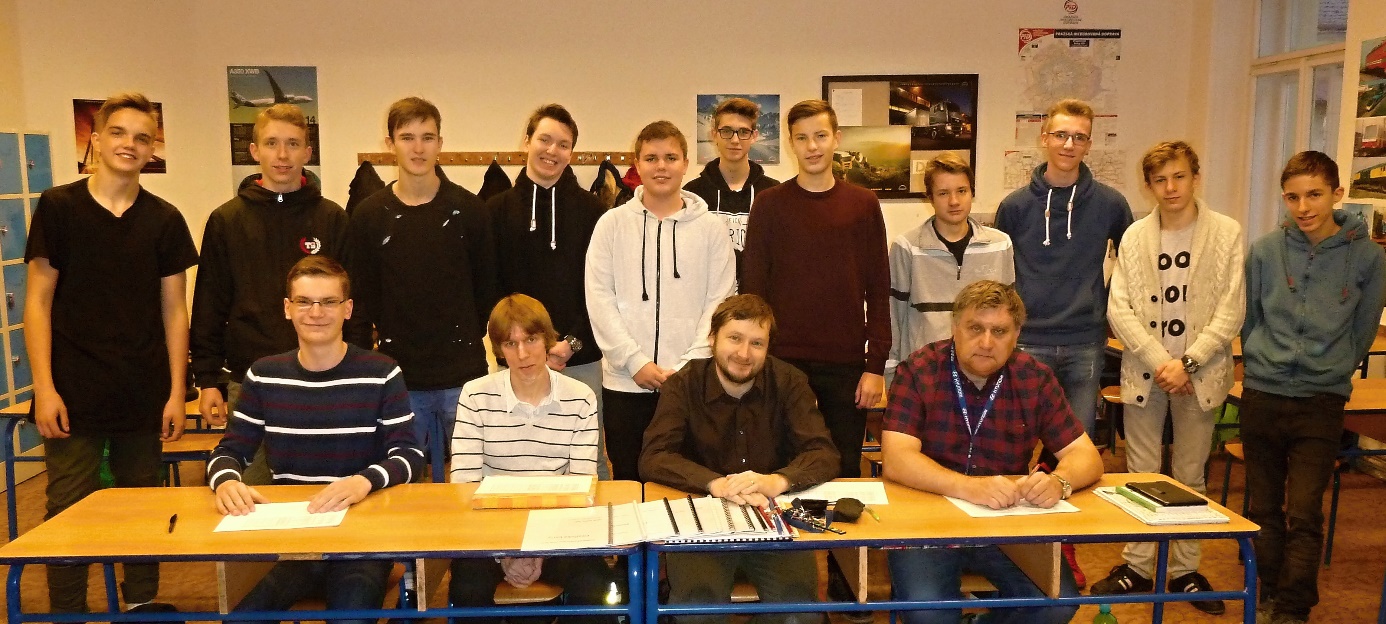 Sekce  SPŠD – dopravní – 2. ročník1.místo: Adam Šebesta, DL2    2. místo: Jakub Marvan, DZ2   3.místo: Jakub Charezinski, DL2Porota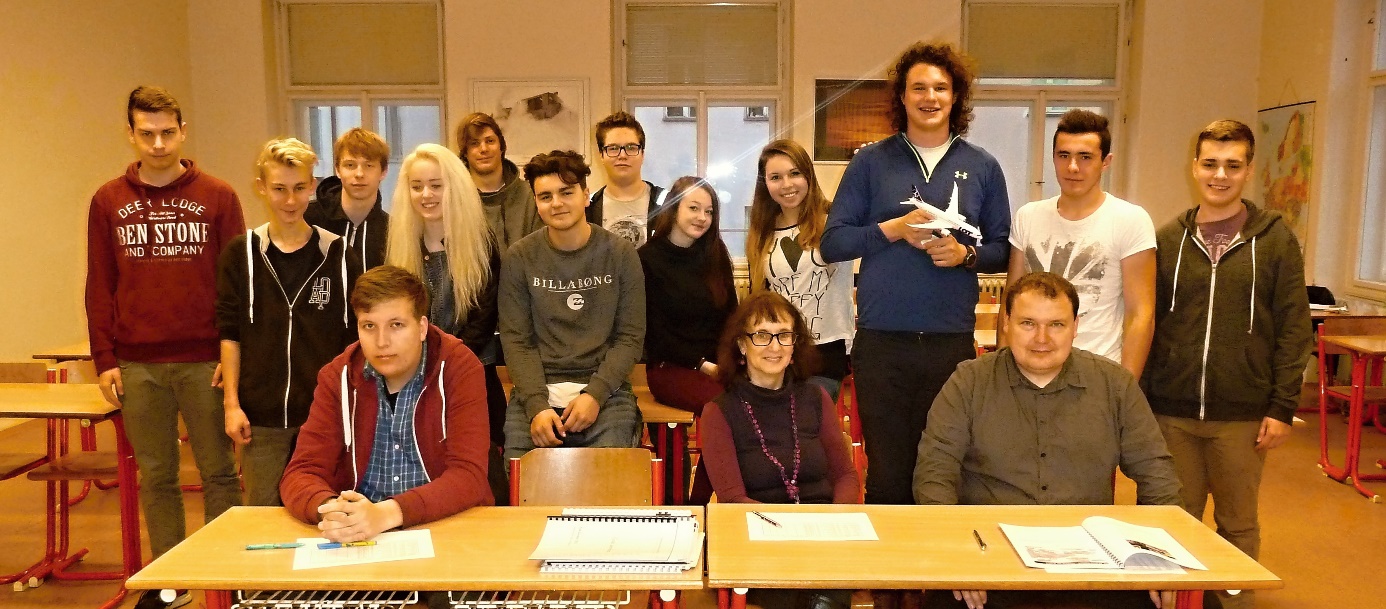 Sekce  SPŠD – nedopravní – 2. ročník	1.místo: Adam Šebesta, DL2    2. místo: Jakub Marvan, DZ2   3.místo: Jakub Charezinski, DL2Porota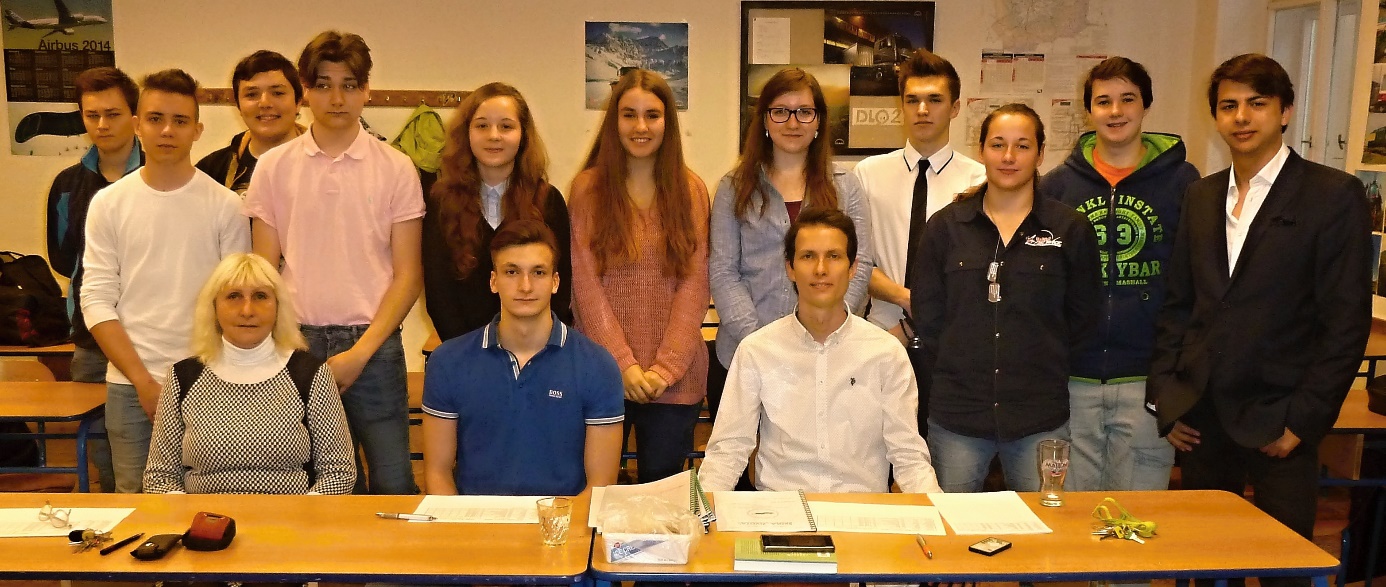 Vyhlášení výsledků 10. ledna 2017 od 12:00 se konalo slavnostní zakončení SK s předáním cen v Domě národnostních menšin, Praha 2, Vocelova 602/3.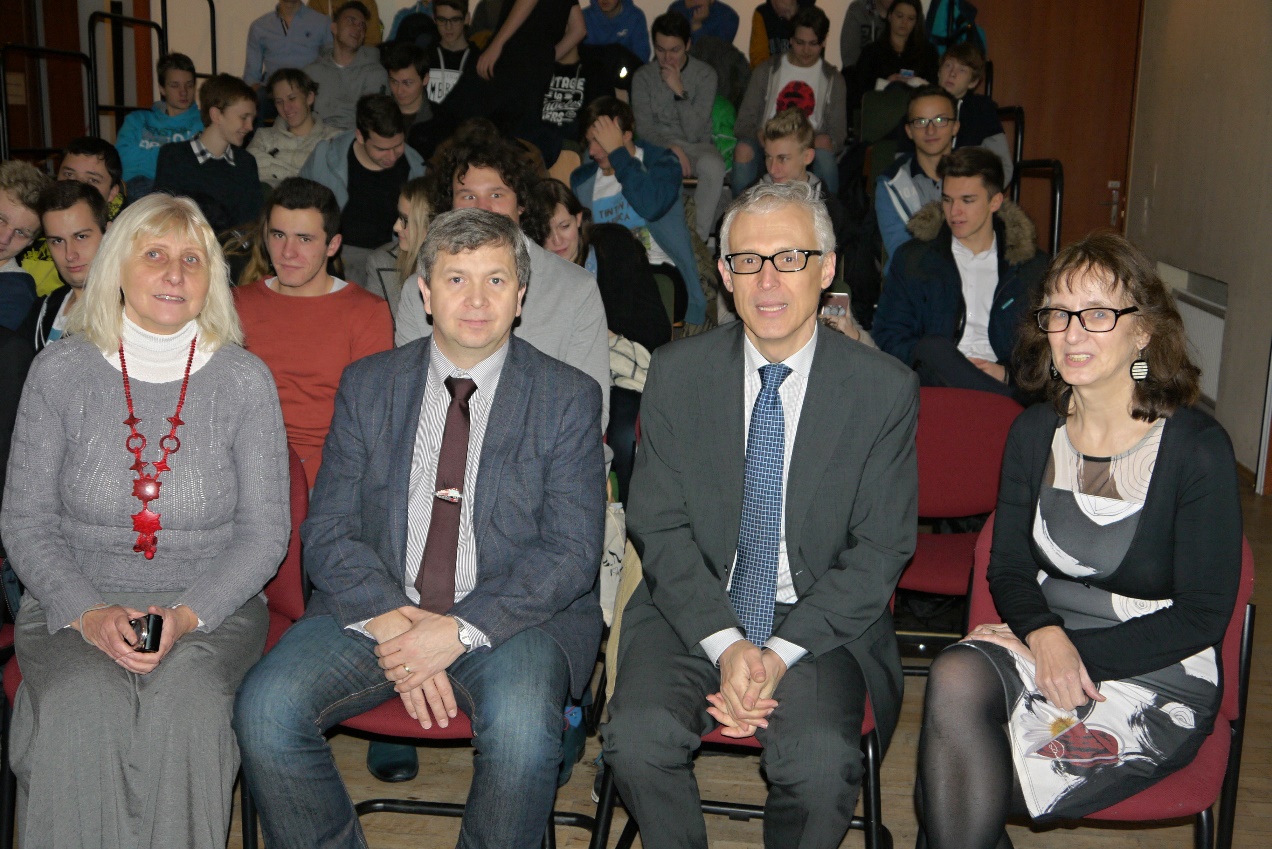 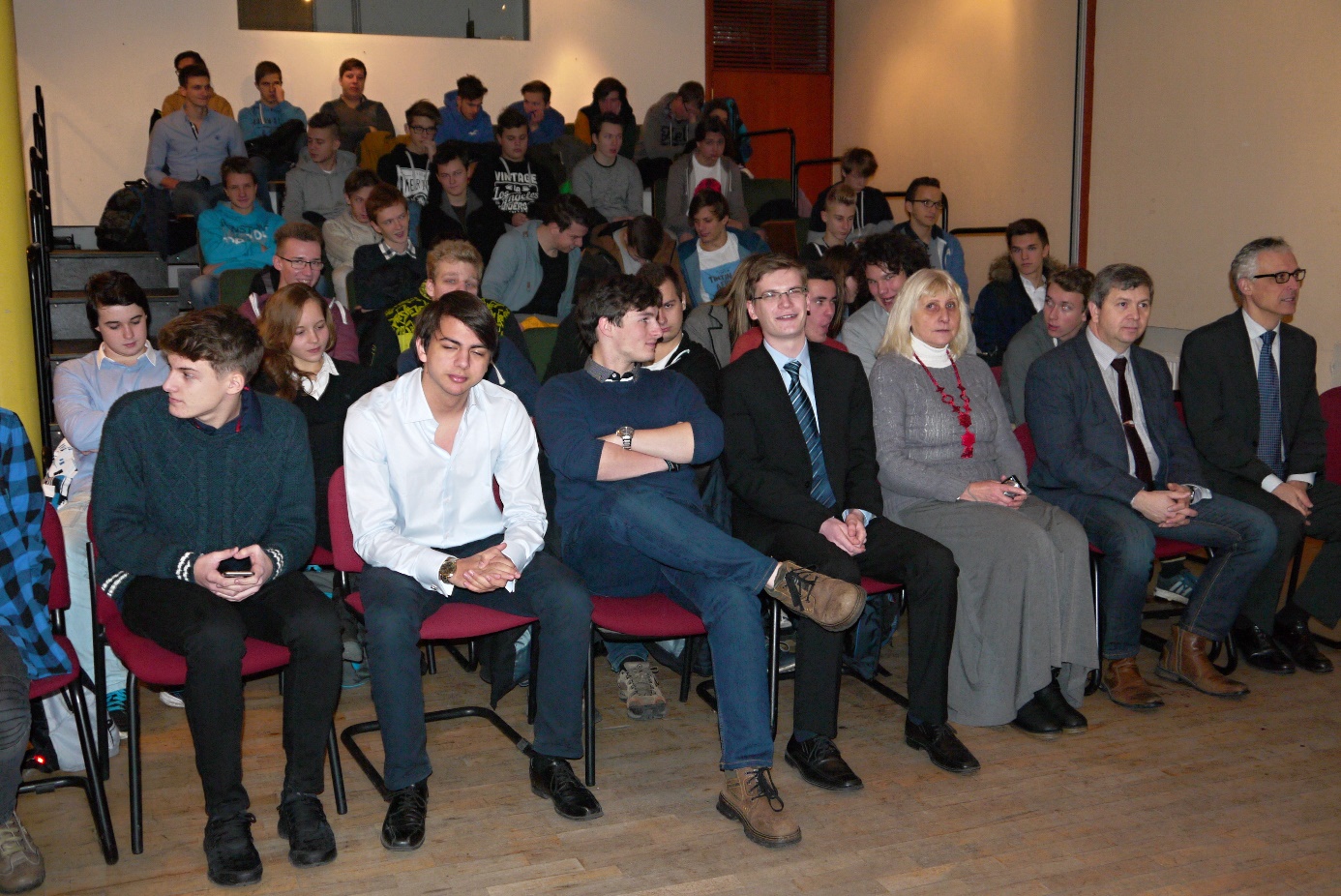 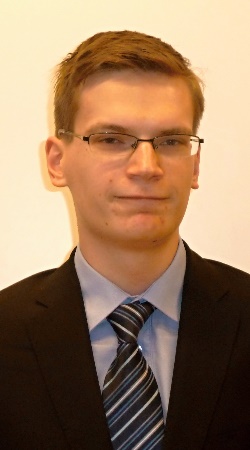 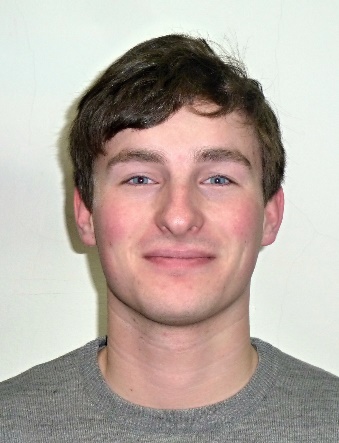 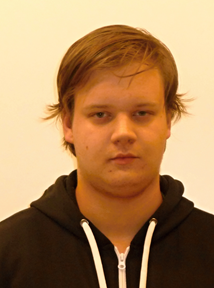 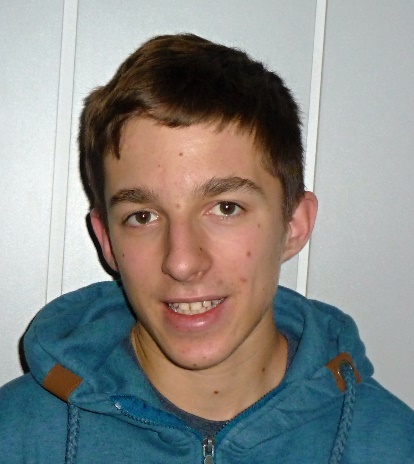 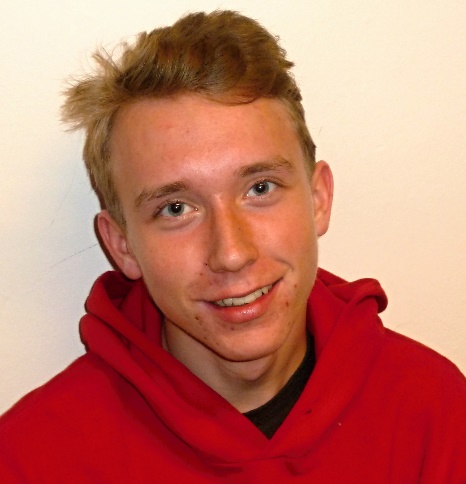 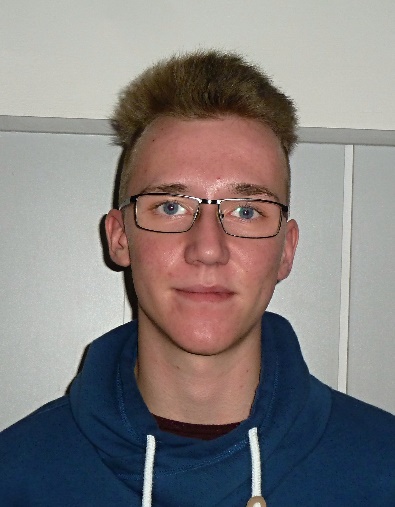 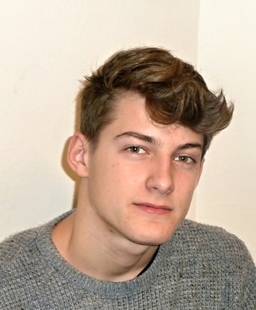 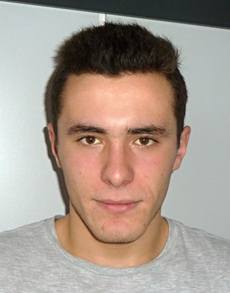 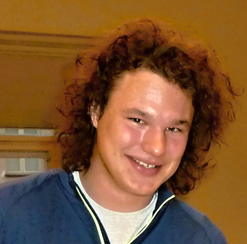 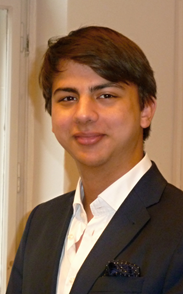 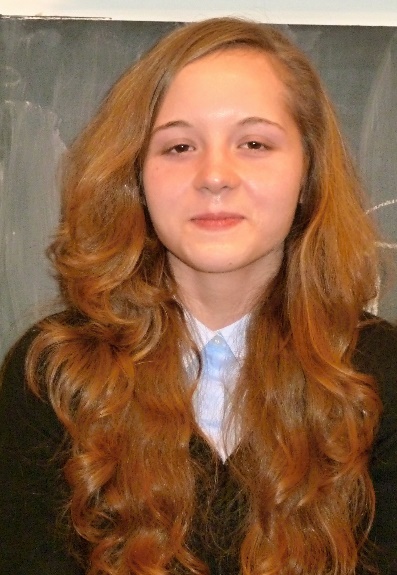 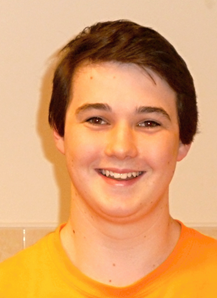 